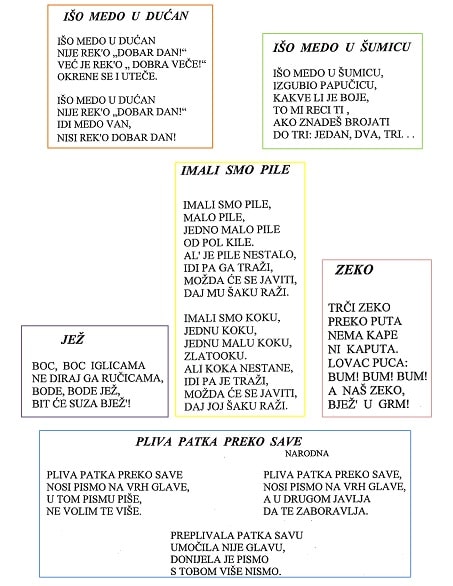 https://www.youtube.com/watch?v=B3sVTdVyJZkhttps://www.youtube.com/watch?v=zSbSzOrcTwAhttps://www.youtube.com/watch?v=MaOe5b9kQW0https://www.youtube.com/watch?v=DtMs7RC_UrUhttps://www.youtube.com/watch?v=iksddHAMr6YOvo su brojalice koje trebate reproducirati  te pokušati pjevati zajedno uz to matricu. UŽIVAJTE UZ GLAZBU! 